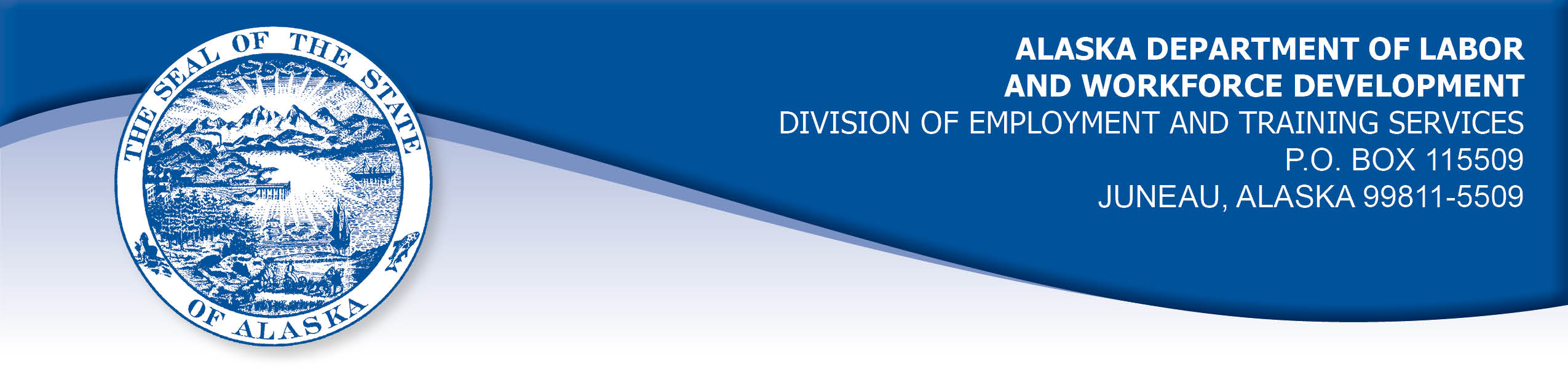 APPEAL TRIBUNAL DECISIONDocket Number:  21 0380   Hearing Date:  September 7, 2021CLAIMANT:	EMPLOYER:	SHANTYLE ANSELM IVORY	CK FRANCHISING INCCLAIMANT APPEARANCES:	EMPLOYER APPEARANCES:Shantyle Ivory	Lindsay McCarty	Molly Garren	CASE HISTORY AND FINDINGS OF FACTThe claimant filed an appeal against an August 31, 2020 determination that denied unemployment benefits under AS 23.20.379 on the ground that the claimant voluntarily left employment without good cause. The Division mailed the determination to the claimant’s address of record on September 1, 2020. The claimant filed an appeal on February 25, 2021, bringing forth the issue of timeliness of the appeal. The claimant relocated from the address that she had provided the Division in September. She does not recall the exact date she moved. She did not change her address with the Division for several months. She left a forwarding order with the Post Office. She did not contact the Division about until February 25, 2021 after she failed to get benefits.PROVISIONS OF LAWAS 23.20.340. Determination of claims.(e)	The claimant may file an appeal from an initial determination or a redetermination under (b) of this section not later than 30 days after the claimant is notified in person of the determination or redetermination or not later than 30 days after the date the determination or redetermination is mailed to the claimant’s last address of record. The period for filing an appeal may be extended for a reasonable period if the claimant shows that the application was delayed as a result of circumstances beyond the claimant’s control.(f)	If a determination of disqualification under AS 23.20.360, 23.20.362, 23.20.375, 23.20.378 - 23.20.387, or 23.20.505 is made, the claimant shall be promptly notified of the determination and the reasons for it. The claimant and other interested parties as defined by regulations of the department may appeal the determination in the same manner prescribed in this chapter for appeals of initial determinations and redeterminations. Benefits may not be paid while a determination is being appealed for any week for which the determination of disqualification was made. However, if a decision on the appeal allows benefits to the claimant, those benefits must be paid promptly.8 AAC 85.151 provides in part;  An appeal may be filed with a referee, at any employment center, or at the central office of the division and, if filed in person, must be made on forms provided by the division. An appeal must be filed within 30 days after the determination or redetermination is personally delivered to the claimant or not later than 30 days after the date the determination or redetermination is mailed to the claimant’s last address of record. The 30-day time period will be computed under Rule 6 of the Rules of Civil Procedure. However, the 30-day period may be extended for a reasonable time if the claimant shows that the failure to file within this period was the result of circumstances beyond his or her control.CONCLUSIONAn appellant has the burden to establish some circumstance beyond the appellant’s control prevented the timely filing of the appeal. Once a notice has been properly mailed to an individual's last known address, the Department has discharged its "notice" obligation. The appellant's asserted failure to receive the notice does not establish cause for an extension of the appeal period. Andrews, Comm. Dec. 76H-167, Oct. 8, 1976; aff'd Andrews v. State Dept. of Labor, No. 76-942 Civ. (Alaska Super. Ct. 1st J.D., April 13, 1977). The claimant has not shown that the reason for her delay in filing an appeal was due to a circumstance beyond her control.  Therefore, her appeal cannot be held to have been timely filed.DECISIONThe claimant’s appeal from the notice of determination issued on August 31, 2020 is DISMISSED.APPEAL RIGHTSThis decision is final unless an appeal is filed to the Commissioner of Labor and Workforce Development within 30 days after the decision is mailed to each party. The appeal period may be extended only if the appeal is delayed for circumstances beyond the party's control. A statement of appeal rights and procedures is enclosed.Dated and mailed on September 8, 2021.              	                                           	Tom Mize							Appeals Officer